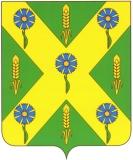 РОССИЙСКАЯ ФЕДЕРАЦИЯОРЛОВСКАЯ ОБЛАСТЬНовосильский районный Советнародных депутатов303500Орловская обл. г. Новосиль ул.К. Маркса 16 			_                            __ т. 2-19-59Р Е Ш Е Н И Е №  837О внесении изменений в решение районного Советанародных  депутатов от 09.06.2017г. № 770 «Об утверждении Порядка формирования, ведения, обязательного опубликования перечня муниципального  недвижимого имущества (за исключением земельных участков), свободного от прав третьих лиц (за исключением имущественных прав субъектов малого и среднего предпринимательства) для предоставления во владение и (или) в пользование на долгосрочной основе субъектам малого и среднего предпринимательства на территории Новосильского района»»           Принято районным Советом народных депутатов                         11 апреля 2019 года       Руководствуясь Федеральным законом от 03.07.2018г. № 185-ФЗ «О внесении изменений в отдельные законодательные акты Российской Федерации в целях расширения имущественной поддержки субъектов малого и среднего предпринимательства», Федеральным законом от 22.06.2008г. № 159-ФЗ «Об особенностях отчуждения недвижимого имущества, находящегося  в государственной собственности субъектов Российской Федерации или в муниципальной собственности и арендуемого субъектами малого и среднего предпринимательства, и о внесении изменений в отдельные законодательные акты Российской Федерации", Уставом  Новосильского района, Новосильский районный Совет народных депутатов РЕШИЛ:       Внести в решение районного Совета народных депутатов от 09.06.2017г. № 770 «Об утверждении Порядка формирования, ведения, обязательного опубликования перечня муниципального  недвижимого имущества (за исключением земельных участков), свободного от прав третьих лиц (за исключением имущественных прав субъектов малого и среднего предпринимательства) для предоставления во владение и (или) в пользование  на  долгосрочной  основе  субъектам   малого   и    среднегопредпринимательства на территории Новосильского района» следующее изменение:- Приложение к данному решению изложить в новой редакции (прилагается)       Председатель районного                                       Глава Новосильского района      Совета народных депутатов                                          _________________К. В. Лазарев                         ___________А. И. Шалимов         «___»___________2019  года                                  «___»___________2019  года